ПРОЕКТ _______.2021 г 	п. ЗаревоР Е Ш Е Н И Е   №______   сессии четвертого созыва Совета народных депутатовмуниципального образования «Заревское сельское поселение» О проекте решения Совета народных  депутатов муниципальногообразования  «Заревское   сельское  поселение»  «О внесении                                                       изменений  и  дополнений в Устав  муниципального  образования                                                «Заревское сельское поселение» и проведения по нему публич-                                                  ных слушаний, установлению порядка учета предложений граждан         В целях приведения Устава муниципального образования  «Заревское сельское поселение»  в соответствие с действующим законодательством Российской Федерации, руководствуясь статьей 44 Федерального закона от 06.10.2003 № 131-ФЗ «Об общих принципах организации местного самоуправления в Российской Федерации», Совет народных депутатов муниципального образования  «Заревское сельское поселение»                                                             р е ш и л :1. Одобрить проект решения Совета народных депутатов муниципального образования «Заревское сельское поселение» «О внесении изменений  и  дополнений в Устав   муниципального  образования «Заревское сельское поселение» и проведения по нему публичных слушаний, установлению порядка учета предложений граждан» (далее по тексту – проект решения)   /приложение № 1/.2.Главе муниципального образования «Заревское сельское поселение» обнародовать проект решения, в срок  в течение десяти дней .3.С целью организации  работы по учету предложений граждан по проекту решения создать  рабочую  группу численностью  трех  человек в составе, согласно приложению № 2    к настоящему решению.4. Установить, что предложения граждан по проекту  решения принимаются в письменном виде рабочей группой до ___.___.2021года с 9-00 до 17-00часов ежедневно по адресу :                  п. Зарево , ул. Пролетарская ,д.55. Для обсуждения проекта решения с участием жителей, руководителю рабочей группы, указанной в пункте 3 настоящего решения, организовать проведение публичных слушаний ___.___.2021года, в 11-00 в здании администрации муниципального образования по адресу: п. Зарево , ул. Пролетарская ,д.56. Утвердить порядок проведения публичных слушаний по проекту решения согласно приложению № 3. 7. Руководителю рабочей группы, указанной в пункте 3 настоящего решения, представить главе  муниципального  образования  информацию о результатах  публичных  слушаний, информацию об обсуждении  проекта  решения, отсутствии  или  наличии  предложений граждан с их перечислением.8. Главе муниципального образования «Заревское сельское поселение» опубликовать  представленную руководителем рабочей группы информацию в срок  в течение 10 дней.9. Настоящее решение подлежит обнародованию и вступает в силу со дня его официального обнародования.                                                                               Глава муниципального образования«Заревское сельское поселение» _______________                             А.А. Синяков                                                                                                                         Приложение   № 1                                                                               к решению Совета народных депутатов                                                                               муниципального образования                                                                                «Заревское сельское поселение»                                                                                от ___.___.2021  № ______ПРОЕКТРЕШЕНИЯ СОВЕТА НАРОДНЫХ ДЕПУТАТОВ МУНИЦИПАЛЬНОГО ОБРАЗОВАНИЯ «ЗАРЕВСКОЕ СЕЛЬСКОЕ ПОСЕЛЕНИЕ» «О ВНЕСЕНИИ ИЗМЕНЕНИЙ   И   ДОПОЛНЕНИЙ   В   УСТАВ   МУНИЦИПАЛЬНОГО   ОБРАЗОВАНИЯ « ЗАРЕВСКОЕ СЕЛЬСКОЕ ПОСЕЛЕНИЕ» «О внесения изменений и дополнений в Устав муниципального образования «Заревское сельское поселение»       В целях приведения Устава муниципального образования «Заревское сельское поселение» в соответствии с действующим законодательством Российской Федерации, руководствуясь статьей 44 Федерального закона от 06.10.2003 № 131-ФЗ «Об общих принципах организации местного самоуправления в Российской Федерации», Совет народных депутатов муниципального образования «Заревское сельское поселение» 
р е ш и л :1. Внести в Устав муниципального образования «Заревское сельское поселение» следующие изменения и дополнения:1.1.  В статье 2:- пункт 9 части 1   изложить в следующей редакции:9)  утверждение правил благоустройства территории поселения, осуществление муниципального контроля в сфере благоустройства, предметом которого является соблюдение, правил благоустройства территории поселения, требований к обеспечению доступности для инвалидов объектов социальной, инженерной и транспортной инфраструктур и предоставляемых услуг, организация благоустройства территории поселения в соответствии с указанными правилами; - в части 1.1:а) в пункте 2 слова «за сохранностью автомобильных дорог местного значения» заменить словами «на автомобильном транспорте и в дорожном хозяйстве»;    б) пункт 15 части 1.1 изложить в следующей редакции:«15) осуществление муниципального контроля за исполнением единой теплоснабжающей организацией обязательств по строительству, реконструкции и (или) модернизации объектов теплоснабжения.».1.2.  Часть 2 статьи 5 изложить в следующей редакции:«2. Организация и осуществление видов муниципального контроля регулируются Федеральным законом от 31 июля 2020года № 248-ФЗ «О государственном контроле (надзоре) в муниципальном контроле в Российской Федерации».»1.3. В статье 14:-часть 10 изложить в следующей редакции: «10. Порядок организации и проведения публичных слушаний определяется Уставом муниципального образования «Заревское сельское поселение» и нормативными правовыми актами Совета народных депутатов муниципального образования «Заревское сельское поселение» и должен предусматривать заблаговременное оповещение жителей муниципального образования о времени и месте проведения публичных слушаний, заблаговременное ознакомление с проектом муниципального правового акта, в том числе посредством его размещения на официальном сайте органа местного самоуправления в информационно-телекоммуникационной сети «Интернет» с учетом положений Федерального закона от 9 февраля 2009 года № 8-ФЗ «Об обеспечении доступа к информации о деятельности государственных органов и органов местного самоуправления», возможность представления жителями муниципального образования своих замечаний и предложений по вынесенному на обсуждение проекту муниципального правового акта, в том числе посредством официального сайта, другие меры, обеспечивающие участие в публичных слушаниях жителей муниципального образования, опубликование (обнародование) результатов публичных слушаний, включая мотивированное обоснование принятых решений, в том числе посредством их размещения на официальном сайте.- часть 11 изложить в следующей редакции: «11. По проектам правил благоустройства территорий муниципального образования «Заревское сельское поселение», проектам, предусматривающим внесение изменений в правила благоустройства территорий муниципального образования «Заревское сельское поселение» проводятся публичные слушания, в соответствии с законодательством о градостроительной деятельности.».1.4. пункт 9 части 8 статьи 24 изложить в следующей редакции: «9) прекращения гражданства Российской Федерации либо гражданства иностранного государства - участника международного договора Российской Федерации, в соответствии с которым иностранный гражданин имеет право быть избранным в органы местного самоуправления, наличия гражданства (подданства) иностранного государства либо вида на жительство или иного документа, подтверждающего право на постоянное проживание на территории иностранного государства гражданина Российской Федерации либо иностранного гражданина, имеющего право на основании международного договора Российской Федерации быть избранным в органы местного самоуправления, если иное не предусмотрено международным договором Российской Федерации;».1.5. пункт 7 части 12 статьи 26 изложить в следующей редакции: «7) прекращения гражданства Российской Федерации либо гражданства иностранного государства - участника международного договора Российской Федерации, в соответствии с которым иностранный гражданин имеет право быть избранным в органы местного самоуправления, наличия гражданства (подданства) иностранного государства либо вида на жительство или иного документа, подтверждающего право на постоянное проживание на территории иностранного государства гражданина Российской Федерации либо иностранного гражданина, имеющего право на основании международного договора Российской Федерации быть избранным в органы местного самоуправления, если иное не предусмотрено международным договором Российской Федерации;».1.6. Статью 32 дополнить частью 4.1 следующего содержания:«4.1. Порядок установления и оценки применения содержащихся в муниципальных нормативных правовых актах обязательных требований, которые связаны с осуществлением предпринимательской и иной экономической деятельности и оценка соблюдения которых осуществляется в рамках муниципального контроля, привлечения к административной ответственности, предоставления лицензий и иных разрешений, аккредитации, иных форм оценки и экспертизы  (далее - обязательные требования), определяется муниципальными нормативными правовыми актами с учетом принципов установления и оценки применения обязательных требований, определенных Федеральным законом от 31 июля 2020 года № 247-ФЗ «Об обязательных требованиях в Российской Федерации». 1.7. Пункт 17 части 2 статьи 34.1 признать утратившим силу.1.8. Часть 4 статьи 36 изложить в следующей редакции: «4. Проекты муниципальных правовых актов, устанавливающие новые или изменяющие ранее предусмотренные муниципальными нормативными правовыми актами обязательные требования для субъектов предпринимательской и иной экономической деятельности, обязанности для субъектов инвестиционной деятельности, могут подлежать оценке регулирующего воздействия, проводимой органами местного самоуправления в порядке, установленном муниципальными нормативными правовыми актами в соответствии с законом Республики Адыгея.».1.9. Пункт 1 части 6 статьи 37 изложить в следующей редакции:  «1) Устава муниципального образования, муниципального правового акта о внесении в него изменений и дополнений — в течение семи дней со дня  поступления из территориального органа уполномоченного федерального органа исполнительной власти в сфере регистрации уставов муниципальных образований уведомления о включении сведений об уставе муниципального образования, муниципальном правовом акте о внесении изменений в устав муниципального образования в государственный реестр уставов  муниципальных образований субъекта Российской Федерации, предусмотренного частью 6 статьи 4 Федерального закона от 21 июля 2005 года № 97-ФЗ «О государственной регистрации уставов муниципальных образований»;».2. Главе муниципального образования «Заревское сельское поселение» в порядке, установленном Федеральным законом от 21.07.2005г. № 97-ФЗ «О государственной регистрации уставов муниципальных образований», представить настоящее Решение на государственную регистрацию.».3. Настоящее Решение вступает в силу со дня его официального                   обнародования, произведенного после его государственной регистрации.Глава муниципального образования «Заревское сельское поселение»                                                                  А.А. СиняковПриложение №  2                                                                                       к  решению Совета народных депутатов                                                                                                        муниципального образования                                                                                               «Заревское сельское поселение»  от  __.___.2021 № ___             Состав рабочей группы Совета народных депутатов муниципального образования «Заревское сельское поселение» по учету предложений граждан по проекту решения Совета народных депутатов муниципального образования «Заревское сельское поселение» «О внесении изменений   и дополнений   в Устав муниципального образования «Заревское сельское поселение»     Руководитель рабочей группы -    Киян Романа Петровича    Члены рабочей группы: Панкрушина Наталья Анатольевна Шарпова Любовь АлександровнаГлава муниципального образования «Заревское сельское поселение»             ______________              А.А. Синяков                                                                                                               Приложение   № 3                                                                               к решению Совета народных депутатов                                                                               муниципального образования                                                                                «Заревское сельское поселение»    от  __.___.2021 № ___         Порядок проведения публичных слушаний по проекту решения Совета народных депутатов муниципального образования «Заревское сельское поселение» «О внесении изменений   и   дополнений   в   Устав   муниципального   образования «Заревское сельское поселение»Для обсуждения проекта решения проводятся публичные слушания.Организацию и проведение публичных слушаний, а также сбор и обработку предложений граждан, поступивших в отношении проекта решения, осуществляет руководитель рабочей группы Совета народных депутатов по учету предложений граждан по проекту решенияВ публичных слушаниях вправе принять участие каждый житель муниципального образования «Заревское сельское поселение»На публичных слушаниях по проекту решения выступает с докладом и председательствует руководитель рабочей группы.Для ведения протокола публичных слушаний председательствующий определяет секретаря публичных слушаний.Участникам публичных слушаний  обеспечивается право высказывать свое мнение по проекту решения.6.1. Всем желающим выступить предоставляется слово, в зависимости от количества желающих выступать, председательствующий вправе ограничить время любого из выступлений.6.2. Председательствующий вправе принять решение о перерыве в публичных слушаниях и продолжении их в другое время.6.3. По истечении времени, отведенного председательствующим  на проведения пуб-личных слушаний, которым не было предоставлено слово, вправе представить свои замечания и предложения в письменном виде. Устные  замечания и предложения по проекту решения заносятся в протокол публичных слушаний, письменные замечания  и предложения приобщаются к протоколу, который подписывается  председателем и секретарем.7. Поступившие от населения замечания и предложения по проекту решения, в том числе в ходе проведения публичных слушаний, носят рекомендательный характер.8. Результаты публичных слушаний в форме итогового документа подписываются председательствующим и подлежат официальному опубликованию (обнародованию).9.  Указанные  замечания  и  предложения рассматриваются на заседании  Совета народных депутатов  муниципального образования «Заревское сельское поселение» после завершения рассмотрения замечаний и предложений граждан, а также результатов публичных слушаний. Советом народных депутатов муниципального образования «Заревское сельское поселение» принимается проект решения Совета народных депутатов муниципального образования «Заревское сельское поселение» «О внесении изменений   и   дополнений   в   Устав   муниципального   образования «Заревское сельское поселение».     Глава муниципального образования «Заревское сельское поселение»           ___________________           А.А. СиняковРеспублика АдыгеяШовгеновский район\ Совет     народных депутатовМуниципального образования«Заревское сельское поселение»385445, п.Зарево,                             ул. Пролетарская, 5Тел.факс (887773)94-1-24email zarevskoepos@mail.ru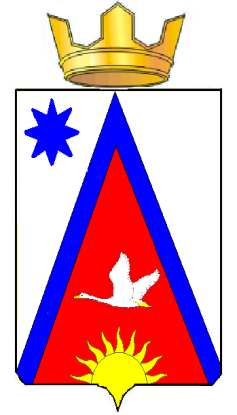 Адыгэ РеспубликэмШэуджен районМуниципальнэ  образованиеу Заревско къоджэ псэупIэ чIыпIэмянароднэ депутатхэм я Совет385445, къ.Зарево,урПролетарскэм ыцI, 5Тел.факс (887773)94-1-24    email zarevskoepos@mail.ru